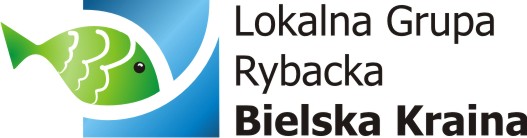 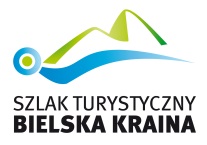 Program wycieczki szlakiem turystycznym  „BIELSKA KRAINA”(OFERTA DLA DOROSŁYCH)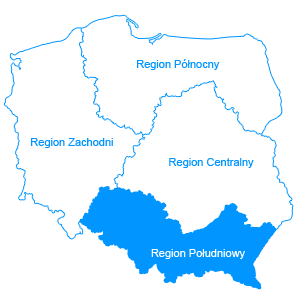 Oferta jednodniowa 40 zł/os.:- wizyta w Muzeum fauny i flory morskiej i śródlądowej w Jaworzu (2h)- zwiedzanie Parku Zdrojowego w Jaworzu wraz z nowopowstałą  Tężnią oraz kompleksem sportowym (1,5h)- zwiedzanie muzeum „Pod Strachem Polnym” w Rudzicy (1h) - wizyta w Specjalistycznym Gospodarstwie Rybackim „Nałęże” – prezentacja gospodarstwa, poczęstunek rybny, grillowanie w Jaworzu (2h)Oferta jednodniowa 40 zł/os.:- zwiedzanie muzeum „Pod Strachem Polnym” w Rudzicy (1h) - wizyta w Gospodarstwie rolno-sadowniczym Huculak w Międzyrzeczu Dolnym – poczęstunek sokiem jabłkowym wytworzonym przez gospodarstwo (45 min)- wspólne wędkowanie oraz zwiedzanie łowiska wędkarskiego „Hałcnowiec” – Uroczysko Karpiowe w Ligocie (2h)- zwiedzanie ogrodu kwiatowego w Pisarzowicach, połączonego 
z poczęstunkiem herbatą (2h 30 min), -zwiedzanie Rolnicza Spółdzielnia Produkcyjna  „Zwycięstwo” w Jasienicy (1h 30 min)Oferta jednodniowa 100 zł/os.:-  warsztaty kulinarne w Przestrzeni Kreatywnej K6 w Czechowicach-Dziedzicach (1h 30 min),- obiad w Przestrzeni Kreatywnej K6 w Czechowicach-Dziedzicach(45 min)- Górnośląskie Stowarzyszenie Wędkarskie „Silesia” w Czechowicach-Dziedzicach (2h) - wizyta w Gospodarstwie Rolno-Sadowniczym Huculak w Międzyrzeczu Dolnym – poczęstunek sokiem jabłkowym wytworzonym przez gospodarstwo (45 min) -wizyta w Muzeum Fauny i Flory Morskiej i Śródlądowej w Jaworzu (1,5h)-przejazd bryczką na Specjalistycznym Gospodarstwie Rybackim „Nałęże” – prezentacja gospodarstwa, poczęstunek rybny, grillowanie w Jaworzu (2h)Oferta dwudniowa 120zł/os.:DZIEŃ I:- wizyta w Muzeum fauny i flory morskiej i śródlądowej w Jaworzu (2h)- wyjazd kolejką linową na Szyndzielnię w Bielsku-Białej(3h) - zwiedzanie Parku Zdrojowego w Jaworzu wraz z nowopowstałą  Tężnią oraz kompleksem sportowym (1,5h)- wizyta w Specjalistycznym Gospodarstwie Rybackim „Nałęże” – prezentacja gospodarstwa, poczęstunek rybny, grillowanie w Jaworzu (2h)- zakwaterowanie oraz kolacja w Agroturystyce  „Pod Cisem” w JaworzuDZIEŃ II:- zwiedzanie muzeum „Pod Strachem Polnym” w Rudzicy (1h) - wizyta w Gospodarstwie rolno-sadowniczym Huculak w Międzyrzeczu Dolnym – poczęstunek sokiem jabłkowym wytworzonym przez gospodarstwo (45 min)- wspólne wędkowanie oraz zwiedzanie łowiska wędkarskiego „Hałcnowiec” – Uroczysko Karpiowe w Ligocie (2h)- zwiedzanie ogrodu kwiatowego w Pisarzowicach, połączonego 
z poczęstunkiem herbatą (2h 30 min), -zwiedzanie Rolnicza Spółdzielnia Produkcyjna  „Zwycięstwo” w Jasienicy (1h 30 min)Oferta trzydniowa 200zł/os.  DZIEŃ I:- rezerwat Rotuz Czechowice-Dziedzice (2h)- zwiedzanie Studia Filmów Rysunkowych wraz z projekcją filmu  w Bielsku-Białej – 2h- wizyta w Muzeum Fauny i Flory Morskiej i Śródlądowej w Jaworzu (2h)-przejazd bryczką do Specjalistycznego Gospodarstwa Rybackiego „Nałęże” – prezentacja gospodarstwa, poczęstunek rybny, grillowanie (2h)- Nocleg w Villi Aviator w JaworzuDZIEŃ II:- wizyta w Gospodarstwie rolno-sadowniczym Huculak w Międzyrzeczu Dolnym – poczęstunek sokiem jabłkowym wytworzonym przez gospodarstwo (45 min)- zwiedzanie ogrodów w Pisarzowicach, połączonego z poczęstunkiem herbatą (2h 30 min),- Zwiedzanie Rancza Olgi i Jana Konior w Rudzicy (2h)- wspólne wędkowanie oraz zwiedzanie łowiska wędkarskiego „Hałcnowiec” – Uroczysko Karpiowe w Ligocie(2h)- Nocleg w Villi Aviator JaworzuDZIEŃ III:- zwiedzanie Parku Zdrojowego w Jaworzu wraz z nowopowstałą  Tężnią oraz kompleksem sportowym (2h)-zwiedzanie muzeum „Pod Strachem Polnym” w Rudzicy (1h)-  warsztaty kulinarne w Przestrzeni Kreatywnej K6 w Czechowicach-Dziedzicach (1h 30 min),- obiad w Przestrzeni Kreatywnej K6 w Czechowicach-Dziedzicach (45 min)- zwiedzanie Ośrodek Rekreacji i Sportu w Kaniowie  + zawody sportowe (2h)